                                                                Рекомендации для автовладельцев при выборе зимней стеклоомывающей жидкости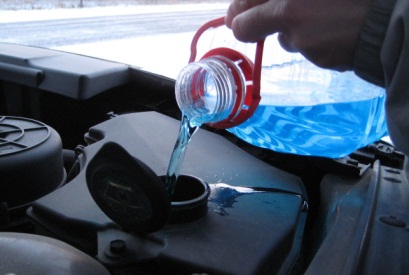 В связи с наступлением зимних холодов рекомендуется более внимательно отнестись к выбору стеклоомывающей жидкостей («омывайка»). Причина этого - их состав. Зимние «омывайки» в большинстве своём состоят из водных   растворов спиртов с добавлением моющих средств, т.е. поверхностно-активных веществ (ПАВ), ароматизаторов, красителей.        В современных стеклоомывающих жидкостях используют изопропиловый спирт (изопропанол), пропиленгликоли, этиленгликоли,  разрешёные к использованию при производстве стеклоомывающих жидкостей. Наиболее часто используется изопропанол. Он имеет неприятный, резкий запах, напоминающий ацетон, который трудно перебить даже концентрированными отдушками, однако мало токсичен для человека.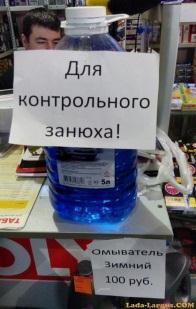    К сожалению, эти незаменимые в зимнее время средства не всегда безопасны в силу того, что в их составе может присутствовать метиловый спирт. Это дешёвый спирт, который хорошо очищает стекла и обладает слабым запахом.Однако, метиловый спирт (метанол) - сильный кумулятивный яд, обладающий направленным действием на нервную и сосудистую системы, на зрительные нервы и сетчатку глаз. Наиболее легкая форма отравления характеризуется наличием головной боли, общей слабостью, недомоганием, ознобом, состоянием лёгкого опьянения, тошнотой, рвотой, сильной головной болью, резким ухудшением зрения вплоть до слепоты; При утяжелении состояния — затруднённое дыхание, расширение зрачков, судороги и смерть от остановки дыхания. Хронические отравления характеризуются головокружением, головной болью, бессонницей, повышенной утомляемостью, желудочно-кишечными расстройствами, болями в области сердца и печени, нарушением функции зрения, прежде всего цветного. Смертельная доза метанола для человека при приёме внутрь равна всего , но тяжёлое отравление, сопровождающееся слепотой, может быть вызвано 5-10г.Применение метанола в омывающих жидкостях строго запрещено государством в соответствии с Постановлением главного государственного врача Российской Федерации от 11.07.2007 № 47 «"О прекращении использования метилового спирта в средствах по уходу за автотранспортом".     При покупке стеклоомывающей жидкости следует обратить внимание на информацию на потребительской таре, вынесенную на этикетку, которая должна содержать сведения:наименование производителя с указанием адреса;название продукции, её назначение,состав,соответствие техническим условиям, по которым продукция изготовлена, сроки годности, меры предосторожности.Приобретать стеклоомыватели рекомендуется в специализированных магазинах, на АЗС, в супермаркетах. И, конечно, для безопасности Вашего здоровья, не употребляйте стеклоомыватели в пищевых целях, поскольку в их составе содержатся непищевые спирты.           По вопросам продажи стеклоомывающей жидкости, в том числе в случае обнаружения в продаже некачественной стеклоомывающей жидкости, необходимо обратиться в общественную приёмную Управления Роспотребнадзора по Новгородской области по телефону  971-106 или по адресу: Великий Новгород, ул. Германа, д.14,  в Центр по информированию и консультированию потребителей по телефонам 77-20-38, 73-06-77или по адресу: Великий Новгород, ул. Германа, 29а, каб. 1,3,10           При подозрении на отравление метиловым спиртом, первых его признаках надо незамедлительно обратиться за медицинской помощью. Материал подготовлен с использованием информации из источников:http://www.mirsmazok.ru/press/908.html;http://realcarsnews.ru/sovety-avtolyubitelyam/kak-vybrat-luchshij-omyvatel-stekla.html МетанолCH3OHочень слабый запахЭтанолС2H5OHхарактерный запах спиртаИзопропанолС3H7OHнеприятный химический запах 